腐食防食技術者のための電気化学実験講習会主催：公益社団法人 腐食防食学会 腐食センター協賛：公益社団法人 腐食防食学会 関西支部　     　 トーカロ株式会社、北斗電工株式会社　金属材料の耐食性評価などで電気化学測定を利用することが多く、電気化学測定装置は広く普及していると思われます。しかし、手元におかれた装置を十分に発揮されているでしょうか。測定でお困りの技術者の方々のために長年、電気化学測定に携わってきた先輩諸氏による実験講習会を開催します。日　　時：2019年11月7日（木）9:30～17:00～11月8日（金）10:00～17:00二日間開催場所：トーカロ㈱ 神戸工場内　溶射技術開発研究所 技術支援センター（〒651-2228神戸市西区見津が丘1丁目5番）Phone:078(994)5050、http://www.tocalo.co.jp受講料：60,000円（昼食代含む）参加申込先：腐食防食学会　腐食センター　(〒113-0033 文京区本郷2-13-10湯淺ビル5階)Phone: 03(3815)1302、Fax: 03(3815)1303、腐食センター　E-mail：jim@corrosion-center.jp定　員：18名参加申込締切：2019年10月31日（木）（ただし、定員になり次第締め切ります）実習内容と指導員：１．分極曲線の作成とその見方　　　　　　　　　　　　　　住友化学㈱　藤田　和夫２．分極抵抗法による腐食速度の求め方　　　　　　　　　　栗田工業㈱　川村　文夫３．ターフェル直線法による電気化学的要素の求め方　　　　　広島大学　磯本　良則４．電気化学ノイズ法による腐食モニタリング腐食センター（元三菱化学㈱）　宮澤　正純５．電気化学インピーダンス測定と解析　　　　　　　　　　トーカロ㈱　高谷　泰之６．ACMセンサー測定と解析　　　       　　　　  　㈱シュリンクス　鈴木　智康実習の方法：参加者を2～3名に班分けし、指導員とマンツーマンで6課題を実習していただきます。一課題の実習時間は110分です。交流会：5,000円（第1日目18:00 ～　）「腐食防食技術者のための電気化学実験講習会」および交流会参加申込書締切日（2019年10月31日（木））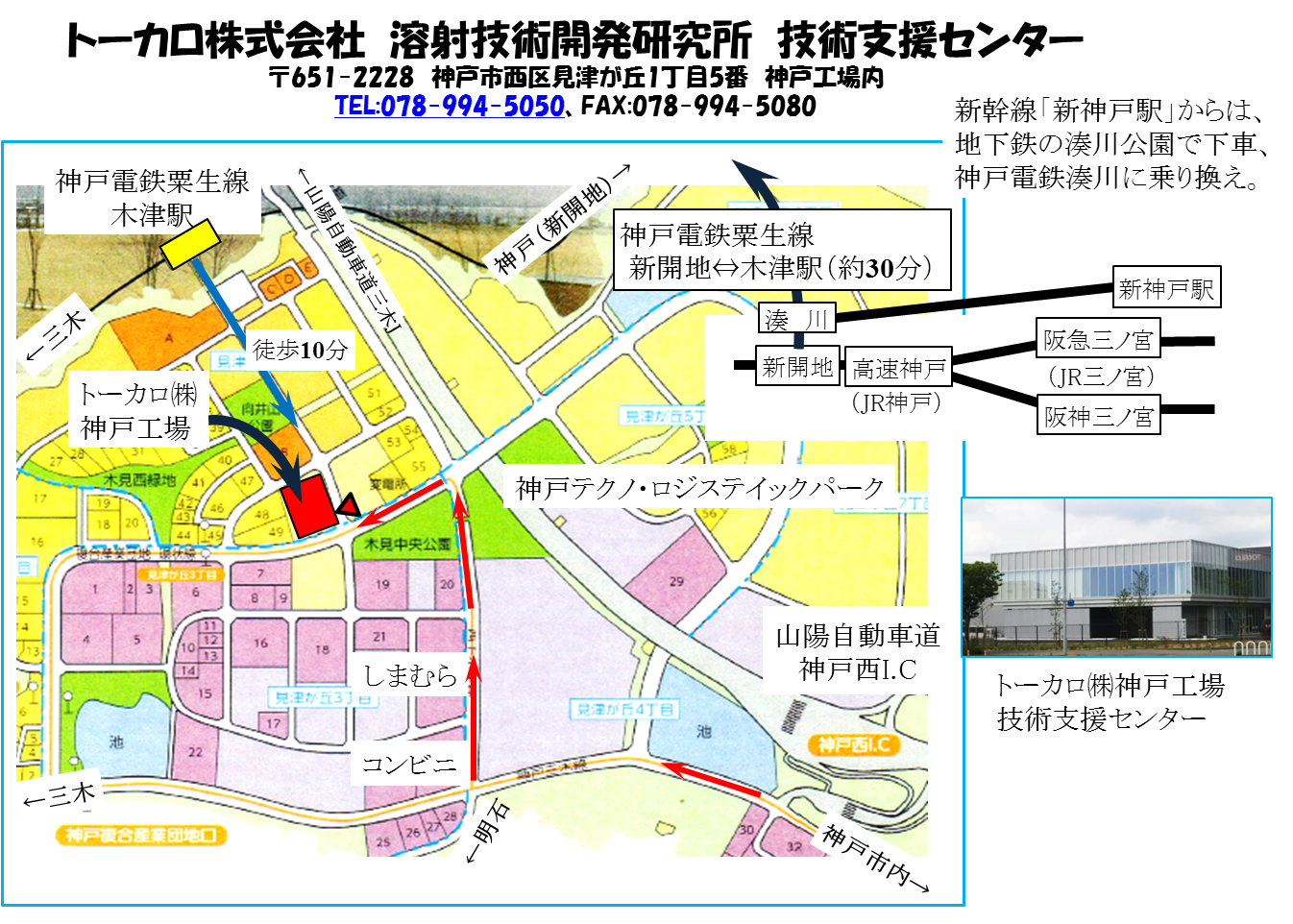 お名前連絡先会社名・所属部署：〒ご住所：電話：                 FAX：ﾒｰﾙｱﾄﾞﾚｽ：技術交流会交流会（￥5000）に     参加する。   参加しない。